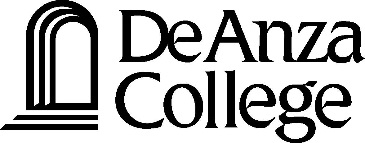 		
Steps to Enroll with VA Benefits 	                     Check off each box as you complete it.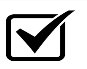 Apply for Admission to De Anza Apply OnlineAfter you receive your De Anza welcome letter with your student ID number, try your first-time MyPortal loginHow to report a problem: If the CCCApply application or your MyPortal login do not work as described, please fill out the A&R Help FormApply for VA Educational BenefitsComplete the online application (va.gov)Order Transcripts Order transcripts from all colleges that you previously attendedRequest your Joint Services transcript at this link:https://jst.doded.mil/smart/welcome.doComplete the Assessment ProcessCheck your placementIf you completed English/ESL, Math, Chemistry or Biology courses at another college or received qualifying scores on high school AP exams, see How to Request Prerequisite ClearanceApply for Financial Aidhttps://studentaid.ed.gov/sa/fafsa   Complete OrientationVisit New Student Orientation for options.Email Intake Check List upon completion, including required documents to: Veteran Services Help         Certificate of eligibility; Ebenefits status of  benefitsDD-214 Member 4; N.O.B.E.(Reservists Only)Official College Transcripts (mailed direct/electronic)Joint Services Transcript (electronic)Assessment Process (Placement)Completed FAFSA